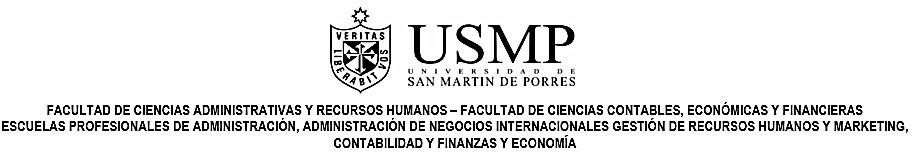 SILABOSílabo adaptado en el marco de la emergencia sanitaria por el COVID-19MÉTODOS DE ESTUDIOAsignatura no presencialDATOS GENERALES1.1 Unidad Académica			: Estudios Generales1.2 Semestre Académico			: 2020-I1.3 Código de asignatura			: 0000221.4 Ciclo					: Primero1.5 Créditos				: 31.6 Horas semanales total			: 5.5		1.6.1 Horas de teoría y práctica		: HT 2 - HP 2		1.6.2 Horas de trabajo independiente	: 1.51.7 Requisito(s)				: Ninguno1.8 Docente				: Nombre del o los docentes que elaboraron el sílabo.SUMILLALa asignatura pertenece al área curricular de formación general, es teórico - práctica y tiene el propósito de desarrollar estrategias para pensar, aprender y generar conocimientos, con razonamiento lógico y creativo, en la perspectiva de aprender a aprender, la solución de problemas y la toma de decisiones.Desarrolla las siguientes unidades de aprendizaje: Técnicas de estudio para la comprensiónLa monografía como técnica de investigación documental (I)La monografía como técnica de investigación documental (II)Estrategias para aprender a aprenderLa asignatura exige del estudiante la redacción y presentación de una monografía sobre temas referidos a la estrategia de aprender a aprender.COMPETENCIA Y SUS COMPONENTES COMPRENDIDOS EN LA ASIGNATURACompetenciaUtiliza técnicas, procedimientos y estrategias de estudio en el proceso de construcción de su conocimiento, de manera consciente y positiva.Componentes CapacidadesAplica técnicas de estudio para la comprensión y crítica de la información, con conocimiento y actitud positiva al trabajo académico.Elabora el plan de investigación de la monografía aplicando las técnicas y procedimientos de la investigación documental.Redacta la monografía considerando las técnicas, procedimientos y normativa de los trabajos académicos de nivel universitario.Aplica estrategias para aprender a aprender, de manera consciente estimulando las operaciones mentales de comprensión, análisis, síntesis, juicio crítico y solución de problemas.Actitudes y valoresRespeto a la personaCompromisoConservación ambientalBúsqueda de la excelenciaPROGRAMACIÓN DE CONTENIDOSESTRATEGIAS METODOLÓGICASLa actividad docente en las sesiones y experiencias independientes de aprendizaje se orientan al desarrollo de capacidades y la construcción de saberes por los estudiantes, aplicables en distintos contextos de desempeño personal y social.Según la naturaleza de la asignatura, el profesor podrá utilizar las estrategias del aprendizaje y enseñanza basado en problemas, las técnicas de la problematización y la contextualización de los contenidos educativos, el estudio de casos, la lectura comprensiva y el análisis de información, así como diversas formas de comunicación educativa, entre otros. Especial mención merece la aplicación del método investigativo orientado a la búsqueda creadora de información, que propicia en el estudiante un mayor nivel de independencia cognoscitiva y pensamiento crítico, acorde con las exigencias de la sociedad actual caracterizada por el valor del conocimiento y su aplicación práctica en la solución de problemas que nos plantea la realidad y el desarrollo de la ciencia y la tecnología. Por ello, de acuerdo con el modelo educativo, el profesor se constituye en un auténtico mediador entre la cultura, la ciencia, los saberes académicos y las expectativas de aprendizaje de los estudiantes; por ello, organiza, orienta y facilita, con iniciativa y creatividad, el proceso de construcción de sus conocimientos. Proporciona información actualizada y resuelve dudas de los estudiantes incentivando su participación activa. El estudiante asume responsabilidad de participación activa en la construcción de sus conocimientos durante las sesiones, en los trabajos por encargo asignados y en la exigencia del cumplimiento del silabo.RECURSOS DIDÁCTICOSLos recursos didácticos empleados son: Libros digitales PortafolioClases en línea Foros Chats Correo Video tutoriales Wikis Blog E-books Videos explicativos Organizadores visuales Presentaciones multimedia, entre otros.EVALUACIÓN DEL APRENDIZAJEEl sistema de evaluación considera:Evaluación diagnóstica. Se realiza al inicio de la asignatura, para conocer los saberes que los estudiantes poseen al emprender el estudio de los contenidos educativos programados y sirve al profesor para adoptar las decisiones académicas pertinentes. Es de naturaleza escrita y su calificación no se incluye en el promedio final.Evaluación de proceso (EP). Tiene como propósito comprobar el nivel de logro de las capacidades previstas en las unidades de aprendizaje. Se realiza progresivamente durante el semestre académico a través de tareas académicas como trabajos de investigación, exposiciones, controles de lectura, casos y simulaciones, visitas controladas, participación e intervenciones en las sesiones de aprendizaje, entre otras, previamente establecidas por el profesor. Tiene un peso de 50% para la nota final y resulta del promedio ponderado de las evaluaciones mensuales que corresponde al desempeño académico del estudiante: EP = (EP1 x 0.25) + (EP2 x 0.25) + (EP3 x 0.25) + (EP4 x 0.25). Se consolida y reporta mensualmente al Sistema de Ingreso de Notas de la Unidad Académica de Estudios Generales.Evaluación de resultados (ER). Se realiza mediante la aplicación de un examen parcial (EP) y un examen final (EF), elaborados técnicamente por el profesor, considerando los siguientes dominios de aprendizaje: a) conocimiento, b) comprensión, c) aplicación, d) análisis, e) síntesis y f) evaluación, examinándose preferentemente el saber conceptual y el saber procedimental. Los resultados son reportados al Sistema de Ingreso de Notas de la Unidad Académica de Estudios Generales, en las fechas establecidas. Tiene un peso de 50% para la nota final y resulta del promedio ponderado de las dos evaluaciones escritas programadas: ER = (EP x 0.4) + (EF x 0.6).El Promedio Final (PF) resulta de la aplicación de la siguiente fórmula de calificación: 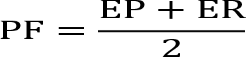 FUENTES DE INFORMACIÓNBibliográficasArzamendi, A. (2015). Aprendizaje efectivo y desarrollo de la inteligencia. México D.F. : TrillasBoeglin, M. (2015). Leer y redactar en la universidad: del caos de las ideas al texto estructurado. (2a.ed.). Bogotá: Ediciones de la U.Castillo, S. y Polanco, L. (2005). Enseña a estudiar…aprende a aprender. Madrid: Pearson.León, E. (2014). Cómo aprender a estudiar. Madrid: LIBSAManual de publicaciones de la American Psychological Association (2010). (Trad. M. Guerra, 3a. ed.). México: Editorial El Manual Moderno S.A. de C.V.Priestley, M. (2015). Técnicas y estrategias del pensamiento crítico. México D.F.: Trillas.ElectrónicasFigueroa, H., Santa, L. y Santa, V. (2009). Hábitos de estudio y habilidades esenciales en el ámbito universitario. Antioquía: Universidad Colegio Mayor de Antioquía. Recuperado de http://www.colmayor.edu.co/archivos/hbitos_de_estudio_y_habilidade_xndui.pdfPérez, A., Domenech, G. y Guzmán, Z. (2010). La universidad: oportunidades para el éxito (2a. ed.). Puerto Rico: Universidad Metropolitana. Recuperado de https://docplayer.es/1723803-La-universidad-oportunidades-para-el-exito.htmlUNIDAD ITÉCNICAS DE ESTUDIO PARA LA COMPRENSIÓNUNIDAD ITÉCNICAS DE ESTUDIO PARA LA COMPRENSIÓNUNIDAD ITÉCNICAS DE ESTUDIO PARA LA COMPRENSIÓNUNIDAD ITÉCNICAS DE ESTUDIO PARA LA COMPRENSIÓNUNIDAD ITÉCNICAS DE ESTUDIO PARA LA COMPRENSIÓNUNIDAD ITÉCNICAS DE ESTUDIO PARA LA COMPRENSIÓNCAPACIDAD: Aplica técnicas de estudio para la comprensión y crítica de la información, con conocimiento y actitud positiva al trabajo académico.CAPACIDAD: Aplica técnicas de estudio para la comprensión y crítica de la información, con conocimiento y actitud positiva al trabajo académico.CAPACIDAD: Aplica técnicas de estudio para la comprensión y crítica de la información, con conocimiento y actitud positiva al trabajo académico.CAPACIDAD: Aplica técnicas de estudio para la comprensión y crítica de la información, con conocimiento y actitud positiva al trabajo académico.CAPACIDAD: Aplica técnicas de estudio para la comprensión y crítica de la información, con conocimiento y actitud positiva al trabajo académico.CAPACIDAD: Aplica técnicas de estudio para la comprensión y crítica de la información, con conocimiento y actitud positiva al trabajo académico.SEMANA(Depende de cada facultad)CONTENIDOS CONCEPTUALESCONTENIDOS PROCEDIMENTALESACTIVIDAD DE APRENDIZAJEHORAS LECTIVAS(De cumplimiento)HORAS DE TRAB.INDEP.1El proceso de estudio y sus hábitos.Presentación	del	silabo:	competencia, capacidades y contenidos.Normas de convivencia y evaluación de los aprendizajes.Elabora un registro de sus hábitos de estudio, y un horario semanal de actividades.Sesión en línea 1: Presentación del sílabo y guía del estudiante.2T1.51El proceso de estudio y sus hábitos.Presentación	del	silabo:	competencia, capacidades y contenidos.Normas de convivencia y evaluación de los aprendizajes.Elabora un registro de sus hábitos de estudio, y un horario semanal de actividades.Aplicación de la prueba de entradaTarea Actividad aplicativa 1: El proceso de estudio y su relación con el aprendizaje.2P1.52Técnicas para el análisis de contenidos: El subrayado, notas al margen, resumen y síntesis.Aplica técnicas de análisis de contenido a un texto relacionado al aprendizaje significativo.Sesión en línea 2: Exposición – diálogo.2T1.52Técnicas para el análisis de contenidos: El subrayado, notas al margen, resumen y síntesis.Aplica técnicas de análisis de contenido a un texto relacionado al aprendizaje significativo.Tarea Actividad aplicativa 2: Aplican las técnicas para el análisis de contenidos.2P1.53Organizadores de la información: mapas conceptuales.Organizadores de la información: esquemas.Elabora mapas conceptuales, a partir de una pregunta enfoque.Elabora	un	esquema	de	llaves	y	cuadro comparativo referido al proceso de investigación.Sesión en línea 3: Exposición - diálogo2T1.53Organizadores de la información: mapas conceptuales.Organizadores de la información: esquemas.Elabora mapas conceptuales, a partir de una pregunta enfoque.Elabora	un	esquema	de	llaves	y	cuadro comparativo referido al proceso de investigación.Tarea Actividad aplicativa 3: Organizan la información brindada mediante mapa conceptual y esquema.2P1.54Técnicas para la elaboración del pensamiento crítico.Aplica las técnicas para elaborar juicios de valor en torno a un caso específico.Monitoreo	I:	elección	del	tema	de investigación.Sesión en línea 4: Exposición- diálogo.2T1.54Técnicas para la elaboración del pensamiento crítico.Aplica las técnicas para elaborar juicios de valor en torno a un caso específico.Monitoreo	I:	elección	del	tema	de investigación.Tarea Actividad aplicativa 4: Evalúan	la información mediante protocolos expresados en matrices.2P1.5UNIDAD IILA MONOGRAFÍA COMO TÉCNICA DE INVESTIGACIÓN DOCUMENTAL (I)UNIDAD IILA MONOGRAFÍA COMO TÉCNICA DE INVESTIGACIÓN DOCUMENTAL (I)UNIDAD IILA MONOGRAFÍA COMO TÉCNICA DE INVESTIGACIÓN DOCUMENTAL (I)UNIDAD IILA MONOGRAFÍA COMO TÉCNICA DE INVESTIGACIÓN DOCUMENTAL (I)UNIDAD IILA MONOGRAFÍA COMO TÉCNICA DE INVESTIGACIÓN DOCUMENTAL (I)UNIDAD IILA MONOGRAFÍA COMO TÉCNICA DE INVESTIGACIÓN DOCUMENTAL (I)CAPACIDAD: Elabora el plan de investigación de la monografía aplicando las técnicas y procedimientos de la investigación documental.CAPACIDAD: Elabora el plan de investigación de la monografía aplicando las técnicas y procedimientos de la investigación documental.CAPACIDAD: Elabora el plan de investigación de la monografía aplicando las técnicas y procedimientos de la investigación documental.CAPACIDAD: Elabora el plan de investigación de la monografía aplicando las técnicas y procedimientos de la investigación documental.CAPACIDAD: Elabora el plan de investigación de la monografía aplicando las técnicas y procedimientos de la investigación documental.CAPACIDAD: Elabora el plan de investigación de la monografía aplicando las técnicas y procedimientos de la investigación documental.SEMANA(Depende de cada facultad)CONTENIDOS CONCEPTUALESCONTENIDOS PROCEDIMENTALESACTIVIDAD DE APRENDIZAJEHORAS LECTIVASHORAS DE TRAB. INDEP.5La monografía. Características.El tema de investigación. Características.Identifica las características de la investigación a través de organizadores del pensamiento.Identifica el tema de investigación, considerando los alcances del contenido temático de la asignaturaExposición- diálogo.2T1.55La monografía. Características.El tema de investigación. Características.Identifica las características de la investigación a través de organizadores del pensamiento.Identifica el tema de investigación, considerando los alcances del contenido temático de la asignaturaActividad aplicativa 5: Eligen y justifican su tema de investigación monográfico. Capacitación	de uso	de Bases	de Datos en laboratorios de cómputo.2P1.56Búsqueda preliminar de información: técnicas y registro de información de fuentes bibliográficas de acuerdo a la norma APA.Discrimina las técnicas para el registro de fuentes de información: bibliográficas.Dilema ético: uso inapropiado de las ideas y fuentes de información de otros. Plagio: ¿Plagio: cuestión de ética o desinformación?Exposición- diálogo-Dilema.2T1.56Búsqueda preliminar de información: técnicas y registro de información de fuentes bibliográficas de acuerdo a la norma APA.Discrimina las técnicas para el registro de fuentes de información: bibliográficas.Dilema ético: uso inapropiado de las ideas y fuentes de información de otros. Plagio: ¿Plagio: cuestión de ética o desinformación?Actividad aplicativa 6: (primera parte) Registran	la información bibliográfica.2P1.57Búsqueda preliminar de información: técnicas y registro de información de fuentes hemerográficas y electrónicas de acuerdo a la norma APA.Discrimina las técnicas para el registro de fuentes de información: hemerográficas y electrónicasExposición- diálogo.2T1.57Búsqueda preliminar de información: técnicas y registro de información de fuentes hemerográficas y electrónicas de acuerdo a la norma APA.Discrimina las técnicas para el registro de fuentes de información: hemerográficas y electrónicasActividad aplicativa 7: (segunda parte) Registro	de información hemerográfica y electrónica.2P1.58El plan de investigación. Elementos básicos y formas de presentación.Elabora el plan de trabajo de la investigación monográfica, a través de un esquema vertical.Monitoreo	II:	Presentación	del	Plan	de Investigación de la monografía.Exposición - diálogoActividad aplicativa 8: Esquema de Plan	de investigación.2T1.58EXAMEN PARCIAL: Evalúa las capacidades de la primera y segunda unidadEXAMEN PARCIAL: Evalúa las capacidades de la primera y segunda unidadEvaluación.2P1.5UNIDAD IIILA MONOGRAFÍA COMO TÉCNICA DE INVESTIGACIÓN DOCUMENTAL (II)UNIDAD IIILA MONOGRAFÍA COMO TÉCNICA DE INVESTIGACIÓN DOCUMENTAL (II)UNIDAD IIILA MONOGRAFÍA COMO TÉCNICA DE INVESTIGACIÓN DOCUMENTAL (II)UNIDAD IIILA MONOGRAFÍA COMO TÉCNICA DE INVESTIGACIÓN DOCUMENTAL (II)UNIDAD IIILA MONOGRAFÍA COMO TÉCNICA DE INVESTIGACIÓN DOCUMENTAL (II)UNIDAD IIILA MONOGRAFÍA COMO TÉCNICA DE INVESTIGACIÓN DOCUMENTAL (II)CAPACIDAD: Redacta la monografía considerando las técnicas, procedimientos y normativa de los trabajos académicos de nivel universitario.CAPACIDAD: Redacta la monografía considerando las técnicas, procedimientos y normativa de los trabajos académicos de nivel universitario.CAPACIDAD: Redacta la monografía considerando las técnicas, procedimientos y normativa de los trabajos académicos de nivel universitario.CAPACIDAD: Redacta la monografía considerando las técnicas, procedimientos y normativa de los trabajos académicos de nivel universitario.CAPACIDAD: Redacta la monografía considerando las técnicas, procedimientos y normativa de los trabajos académicos de nivel universitario.CAPACIDAD: Redacta la monografía considerando las técnicas, procedimientos y normativa de los trabajos académicos de nivel universitario.SEMANA(Depende de cada facultad)CONTENIDOS CONCEPTUALESCONTENIDOS PROCEDIMENTALESACTIVIDAD DE APRENDIZAJEHORAS LECTIVASHORAS DE TRAB.INDEP.9Registro de contenido de la información de acuerdo a la norma APA I: Fichas textuales y fichas de resumen.Elabora fichas de investigación a partir de textos, aplicando las normas APA para su construcción.Exposición – diálogo.2T1.59Registro de contenido de la información de acuerdo a la norma APA I: Fichas textuales y fichas de resumen.Elabora fichas de investigación a partir de textos, aplicando las normas APA para su construcción.Actividad aplicativa 9: Registro de contenidos.2P1.510Registro de contenido de la información de acuerdo a la norma APA II: Fichas de comentario y combinadas.Elabora fichas de comentario y combinadas utilizando los estándares intelectuales universales en la construcción de sus comentarios.Monitoreo III: Evaluación del manejo de información.Elaboración	de	fichas	de comentario y fichas combinadas.2T1.510Registro de contenido de la información de acuerdo a la norma APA II: Fichas de comentario y combinadas.Elabora fichas de comentario y combinadas utilizando los estándares intelectuales universales en la construcción de sus comentarios.Monitoreo III: Evaluación del manejo de información.Presentación y revisión de fichas de investigación de la monografía.2P1.511Organización e interpretación de la información.Clasifica y organiza las fichas de investigación a partir de criterios establecidos y el esquema de contenido.Identifica y utiliza los procedimientos básicos para la redacción científica.Exposición – diálogo.2T1.511Organización e interpretación de la información.Clasifica y organiza las fichas de investigación a partir de criterios establecidos y el esquema de contenido.Identifica y utiliza los procedimientos básicos para la redacción científica.Actividad aplicativa 10: Organización del contenido de información.2P1.512Composición, indización y normas de redacción de la monografía.Elabora un borrador preliminar del primer subtema de su monografía.Compone y redacta el texto científico usando fichas de investigación recolectadas a partir de su índice.Monitoreo IV: Evaluación de la composición y criterios de redacción de la información analizada.Exposición-diálogo.Actividad aplicativa 11: Redactan	 individualmente	el primer subtema señalando sus partes	e identificando los elementos.2T1.512Composición, indización y normas de redacción de la monografía.Elabora un borrador preliminar del primer subtema de su monografía.Compone y redacta el texto científico usando fichas de investigación recolectadas a partir de su índice.Monitoreo IV: Evaluación de la composición y criterios de redacción de la información analizada.Redactan en equipo el capítulo de su monografía en las salas de cómputo.2P1.5	UNIDAD IVESTRATEGIAS PARA APRENDER A APRENDER	UNIDAD IVESTRATEGIAS PARA APRENDER A APRENDER	UNIDAD IVESTRATEGIAS PARA APRENDER A APRENDER	UNIDAD IVESTRATEGIAS PARA APRENDER A APRENDER	UNIDAD IVESTRATEGIAS PARA APRENDER A APRENDER	UNIDAD IVESTRATEGIAS PARA APRENDER A APRENDERCAPACIDAD: Aplica estrategias para aprender a aprender, de manera consciente estimulando las operaciones mentales de comprensión, análisis, síntesis, juicio crítico y solución de problemas.CAPACIDAD: Aplica estrategias para aprender a aprender, de manera consciente estimulando las operaciones mentales de comprensión, análisis, síntesis, juicio crítico y solución de problemas.CAPACIDAD: Aplica estrategias para aprender a aprender, de manera consciente estimulando las operaciones mentales de comprensión, análisis, síntesis, juicio crítico y solución de problemas.CAPACIDAD: Aplica estrategias para aprender a aprender, de manera consciente estimulando las operaciones mentales de comprensión, análisis, síntesis, juicio crítico y solución de problemas.CAPACIDAD: Aplica estrategias para aprender a aprender, de manera consciente estimulando las operaciones mentales de comprensión, análisis, síntesis, juicio crítico y solución de problemas.CAPACIDAD: Aplica estrategias para aprender a aprender, de manera consciente estimulando las operaciones mentales de comprensión, análisis, síntesis, juicio crítico y solución de problemas.SEMANA(Depende de cada facultad)CONTENIDOS CONCEPTUALESCONTENIDOS PROCEDIMENTALESACTIVIDAD DE APRENDIZAJEHORAS LECTIVASHORAS DET. INDEP.13Presentación formal del informe de la monografía.Organiza la presentación de la monografía respetando los aspectos formales de diagramación y de presentación.Exposición – diálogo.2T1.513Presentación formal del informe de la monografía.Organiza la presentación de la monografía respetando los aspectos formales de diagramación y de presentación.Actividad aplicativa 12: Presentación formal previa de la monografía.Entrega de texto para recensión.2P1.514Estrategias metacognitivas para aprender a aprender.Usa estrategias metacognitivas sobre un problema real en torno a la construcción de investigaciones monográficas.	Monitoreo V: Evaluación del informe final de la monografíaExposición – diálogo.2T1.514Estrategias metacognitivas para aprender a aprender.Usa estrategias metacognitivas sobre un problema real en torno a la construcción de investigaciones monográficas.	Monitoreo V: Evaluación del informe final de la monografíaActividad aplicativa 13: Aplica estrategias para aprender a aprender.2P1.515El estudio de casos como estrategia de aprendizaje.Aplica la técnica de estudio de casos y formula soluciones divergentes en torno a los al proceso académico de la elaboración de la monografía.Exposición – diálogo.2T1.515El estudio de casos como estrategia de aprendizaje.Aplica la técnica de estudio de casos y formula soluciones divergentes en torno a los al proceso académico de la elaboración de la monografía.Actividad aplicativa 14: Aplica estrategias divergentes para resolver problemas de los casos monográficos.2P1.516La recensión como estrategia para argumentar juicios de valor.Elabora la recensión a partir de texto referido al plagio académico.Exposición – diálogo.Actividad aplicativa 15: Sustentación de recensión sobre texto propuesto.2T1.516EXAMEN FINAL: Tiene carácter integrador y evalúa la competencia de la asignatura y las capacidades de las cuatro unidades de aprendizajeEXAMEN FINAL: Tiene carácter integrador y evalúa la competencia de la asignatura y las capacidades de las cuatro unidades de aprendizajeEvaluación.2P1.5